การจัดกระบวนการเรียนรู้เรื่อง “รักลูก ต้องเลิกเหล้า” สำหรับชั้นอนุบาลขอบเขต เนื้อหาคนไทยเสียชีวิตจากเหล้าทุกๆ 10 นาที หรือปีละกว่า 5 หมื่นคน เพราะเหล้าหรือสุราเป็นสาเหตุของโรคถึง 200 ชนิด โดยเฉพาะโรคมะเร็งตับซึ่งเวลานี้ได้กลายมาเป็นอันดับ 1 ของมะเร็งทั้งหมด ที่น่าเป็นห่วงคือคนไทยถึง 2.75 ล้านคน ติดเหล้า ความสูญเสียมากที่สุดจากเหล้าคืออุบัติเหตุบนท้องถนนที่คร่าชีวิตผู้คนมากกว่า 20,000 รายต่อปี นอกจากนี้ผู้ที่ดื่มเหล้ายังได้สร้างความสูญเสียต่อผู้อื่นอีก เช่น เกิดความรุนแรงในครอบครัว การทะเลาะวิวาท การล่วงละเมิดทางเพศ ฯลฯ ที่สำคัญเหล้ายังเป็นสาเหตุหลักที่ทำลายสถาบันพื้นฐานที่สำคัญที่สุดของคนไทยนั่นคือสถาบันครอบครัวเหล้าเป็นสารพิษอย่างหนึ่งที่มีผลต่อการทำลายเซลล์ของร่างกาย เมื่อเราดื่มเหล้าเข้าไปจึงสร้างความเสียหายให้กับเซลล์ เนื้อเยื่อ และยังส่งผลต่อการทำงานของอวัยวะต่างๆ ในร่างกาย ตามข้อมูลต่อไปนี้๑.ตับ แอลกอฮอล์จะทำให้เซลล์ตับเริ่มบวม มีไขมันแทรกตัวตามเซลล์ของตับ และเมื่อเราดื่มเหล้าเข้าไปมากๆ ก็จะกลายเป็นโรคตับแข็งจนนำไปสู่โรคมะเร็งตับในที่สุด๒.สมอง แอลกอฮอล์จะทำลายเซลล์สมอง เกิดอาการความจำเสื่อม ความคิดเลอะเลือน เสียการทรงตัว เดินโซเซ เซลล์ของสมองจะมีขนาดเล็กลง จนส่งผลต่อบุคลิกภาพ เช่น เกิดอาการซึมเศร้า ประสาทหลอน ระแวงว่าจะมีคนมาทำร้าย เป็นต้น๓.กระเพาะอาหาร แอลกอฮอล์จะทำลายเซลล์เยื่อบุกระเพาะอาหาร การที่กระเพาะอาหารถูกกระตุ้นให้ผลิตน้ำย่อยออกมามากขึ้น จะเป็นสาเหตุให้กระเพาะอาหารอักเสบ เป็นแผล มีอาการปวดท้อง หรือรุนแรงถึงขั้นอาเจียนเป็นเลือดวัตถุประสงค์1. ความรู้  - สามารถอธิบายเรื่องผลกระทบของเหล้าเบื้องต้นได้2. ทักษะ -   สามารถอภิปรายและวางแผนเพื่อช่วยคุณพ่อคุณแม่ให้เลิกเหล้าได้อย่างสร้างสรรค์3. คุณค่า – ตระหนักถึงโทษของเหล้าที่มีต่อคุณพ่อคุณแม่ เกิดแรงบันดาลใจที่จะช่วยคุณพ่อคุณแม่                 เลิกเหล้าชั้นอนุบาล กระบวนการ 50 นาที (สำหรับ Online และ Offline)1. ครูทักทายนักเรียน จากนั้นพาร้องเพลงเพื่อเตรียมความพร้อม(ใช้เพลงที่ครูและเด็กร้องกันเป็นประจำ) 											3-5 นาที2. ครูเล่นเกมทายคำ โดยให้นักเรียนฟังคำใบ้จากแผ่นป้ายแล้วตอบคำถาม(แผ่นป้ายมี 3 คำใบ้)		1.เป็นสิ่งที่ดื่มได้   2.มีสีน้ำตาลอ่อน  3.ดื่มแล้วจะเมา   จากนั้นครูเฉลยโดยการนำภาพเหล้าแผ่นใหญ่ๆ มาติดบนกระดาน		          5 นาที	 3. ครูชวนคุยเพื่อสำรวจการดื่มเหล้าของพ่อและแม่ผ่านการตั้งคำถาม “ในห้องเรียนของเรามีพ่อแม่ใครดื่มเหล้าบ้าง” ครูให้นักเรียนยกมือตอบ และถามความรู้สึก 4-5 คน 	 		          5 นาที4. ครูบอก “ใครไม่อยากให้พ่อแม่ดื่มเหล้าให้ยืนขึ้น” (นักเรียนยืน) “ใครจะช่วยไม่ให้พ่อแม่ดื่มเหล้าให้นั่งลง”    (นักเรียนนั่งลง) ครูถาม “เด็กๆมีวิธีไหนที่จะช่วยไม่ให้พ่อแม่ดื่มเหล้าบ้าง” ให้นักเรียนตอบ 2-3 คน     จากนั้นครูชวนทุกคนชม Animation เรื่อง “จุกกะจ๋า ตอน เพราะรักจึงพิทักษ์พ่อ”     ครูพูด  “ครูจะพาเด็กๆไปดู จุกและจ๋าห้ามไม่ให้พ่อกินเหล้า ลองมาดูกันว่าพวกเขาจะทำสำเร็จไหม”    ครูเปิด   Animation เรื่อง “จุกกะจ๋า ตอนเพราะรักจึงพิทักษ์พ่อ” 		          20 นาที6. ครูชวนสรุปการเรียนรู้ ด้วยคำถาม “เด็กๆ ดู Animation เรื่องนี้แล้วรู้สึกอย่างไรบ้าง”        ครูชวนคิดและให้ชิ้นงาน “ถ้าเด็กๆจะช่วยไม่ให้พ่อแม่ดื่มเหล้า จะทำอย่างไร” ครูให้    นักเรียนวาดภาพแสดงความคิดสร้างสรรค์และเขียนคำบรรยายเล็กน้อย(ตามความสามารถ)ลงบนการ์ด   เพื่อนำไปมอบให้พ่อและแม่						                    15 นาทีให้วาดภาพแสดงความคิดสร้างสรรค์พร้อมกับเขียนคำบรรยายที่เด็กๆอยากช่วยพ่อและแม่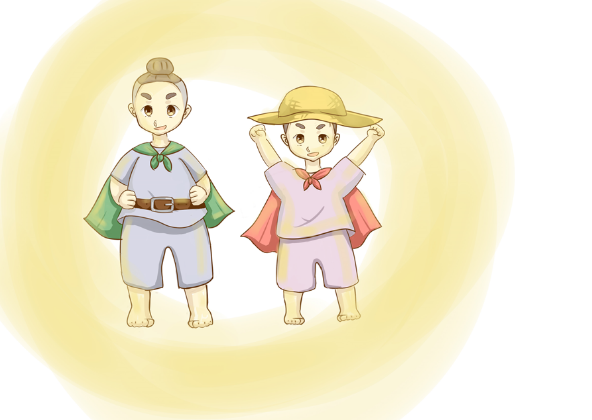 